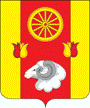 	Отчет о проделанной работе Ремонтненского сельского поселения по гармонизации межэтнических отношений за август 2017 года.1.  Проведение заседаний консультативных советов и малых советов2. Информация о ходе выполнения муниципальных программ борьбы с экстремизмом и планов по гармонизации межэтнических отношений3. Проведенные сходы граждан4. В случаях возникновения конфликтных ситуаций: (обобщенная информация)5. Информация о деятельности добровольных народных дружин6. Факты уничтожения посевов при несанкционированном выпасе скотаГлава Администрации Ремонтненскогосельского поселения                                                                           А.Я. Яковенкоисп. Какалова Т.А.тел(86379)31-1-03АДМИНИСТРАЦИЯ  РЕМОНТНЕНСКОГОСЕЛЬСКОГО ПОСЕЛЕНИЯАдминистрация Ремонтненского районаРемонтненского районаРостовской областиАдминистрация Ремонтненского района347480 с. РемонтноеАдминистрация Ремонтненского районаул. Ленинская 94Администрация Ремонтненского района   № 93.30/865  04.09.2017                           Администрация Ремонтненского районадатаКоличество участниковповестка дняпринятые решенияконсультативные советынаименование мероприятия дата проведения№ пунктов программ (планов)№ пунктов программ (планов)объем выполненияБеседа о правилах поведения на воде и местах представляющих угрозу для жизни и здоровья10.08.2017П.4.5.Комплексного плана мероприятий по обеспечению межэтнического согласияП.4.5.Комплексного плана мероприятий по обеспечению межэтнического согласия10 человек«Веселые старты». День физкультурника12.08.2017П.4.5.Комплексного плана мероприятий по обеспечению межэтнического согласияП.4.5.Комплексного плана мероприятий по обеспечению межэтнического согласия20 человек«Дворовая лига» финал18.08.2017П.4.5.Комплексного плана мероприятий по обеспечению межэтнического согласияП.4.5.Комплексного плана мероприятий по обеспечению межэтнического согласия30 человекМини-футбол, приуроченный к чемпионату мира 2018г.18.08.201718.08.2017П.4.5.Комплексного плана мероприятий по обеспечению межэтнического согласия30 человекдата и место проведенияколичество участниковкто проводилподнимаемые вопросыпринятые решения-----дата и место причины конфликтаустановочные данные участниковпринятые меры по локализации конфликтапринятые процессуальные решения-----наименование мероприятия численность дружинниковФИО руководителя дружиныэтнический состав дружиныОхрана общественного порядка16 чел.Лепетюхин Максим СергеевичРусские, чеченец дата и местопричинитель вреда (ФИО, национальность)пострадавший (ФИО, национальность)меры, принятые органами власти----